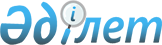 Об утверждении перечня товаров, произведенных на территории свободного склада и реализуемых владельцем свободного склада на территории Республики Казахстан, обороты по реализации которых освобождаются от налога на добавленную стоимость и перечня товаров, произведенных на территории свободного склада и реализуемых с данной территории на остальную часть территории Республики Казахстан, обороты по реализации которых освобождаются от налога на добавленную стоимостьПостановление Правительства Республики Казахстан от 19 января 2012 года № 133      Примечание РЦПИ!

      В соответствии с Законом РК от 29.09.2014 г. № 239-V ЗРК по вопросам разграничения полномочий между уровнями государственного управления см. приказ Министра по инвестициям и развитию Республики Казахстан от 30 января 2015 года № 99

 

      В соответствии со статьей 49 Закона Республики Казахстан от 10 декабря 2008 года "О введении в действие Кодекса Республики Казахстан "О налогах и других обязательных платежах в бюджет" (Налоговый кодекс) и статьей 8 Закона Республики Казахстан от 21 июля 2011 года "О внесении изменений и дополнений в некоторые законодательные акты Республики Казахстан по вопросам налогообложения" Правительство Республики Казахстан ПОСТАНОВЛЯЕТ:



      1. Утвердить прилагаемые:



      1) перечень товаров, произведенных на территории свободного склада и реализуемых владельцем свободного склада на территории Республики Казахстан, обороты по реализации которых освобождаются от налога на добавленную стоимость;



      2) перечень товаров, произведенных на территории свободного склада и реализуемых с данной территории на остальную часть территории Республики Казахстан, обороты по реализации которых освобождаются от налога на добавленную стоимость.



      2. Признать утратившими силу некоторые решения Правительства Республики Казахстан согласно приложению к настоящему постановлению.



      3. Настоящее постановление вводится в действие с 1 января 2012 года.      Премьер-Министр

      Республики Казахстан                        К. Масимов

Утвержден             

постановлением Правительства  

Республики Казахстан     

от 19 января 2012 года № 133   

Перечень товаров, произведенных на территории свободного

склада и реализуемых владельцем свободного склада на территории

Республики Казахстан, обороты по реализации которых

освобождаются от налога на добавленную стоимость       

Примечание: Номенклатура товаров определяется как кодом, так и наименованием продукции в соответствии с кодами Товарной номенклатуры внешнеэкономической деятельности Таможенного союза и с Классификатором продукции по видам экономической деятельности (КПВЭД).

Утвержден            

постановлением Правительства

Республики Казахстан    

от 19 января 2012 года № 133 

Перечень товаров, произведенных на территории свободного склада

и реализуемых с данной территории на остальную часть территории

Республики Казахстан, обороты по реализации которых

освобождаются от налога на добавленную стоимость

      Примечание: Номенклатура товаров определяется как кодом, так и наименованием продукции в соответствии с кодами Товарной номенклатуры внешнеэкономической деятельности Таможенного союза и с Классификатором продукции по видам экономической деятельности (КПВЭД).

Приложение            

к постановлению Правительства

Республики Казахстан      

от 19 января 2012 года № 133  

Перечень

утративших силу некоторых решений Правительства

Республики Казахстан

      1. Постановление Правительства Республики Казахстан от 14 апреля 2005 года № 355 "Об утверждении перечня казахстанских товаров, определенных в соответствии с таможенным законодательством Республики Казахстан, произведенных на территории, на которой действует таможенный режим "Свободный склад", и реализуемых на остальную часть таможенной территории Республики Казахстан, обороты, по реализации которых освобождаются от налога на добавленную стоимость" (САПП Республики Казахстан, 2005 г., № 16, ст. 193).



      2. Постановление Правительства Республики Казахстан от 29 июля 2005 года № 791 "О внесении дополнений в постановление Правительства Республики Казахстан от 14 апреля 2005 года № 355" (САПП Республики Казахстан, 2005 г. № 31, ст. 421).



      3. Постановление Правительства Республики Казахстан от 25 мая 2006 года № 453 "О внесении дополнений в постановление Правительства Республики Казахстан от 14 апреля 2005 года № 355" (САПП Республики Казахстан, 2006 г., № 19, ст. 185).



      4. Подпункт 3) пункта 1 постановления Правительства Республики Казахстан от 5 марта 2008 года № 221 "О внесении изменений и дополнений в некоторые решения Правительства Республики Казахстан" (САПП Республики Казахстан, 2008 г., № 12-13, ст. 120).



      5. Постановление Правительства Республики Казахстан от 30 декабря 2008 года № 1301"О внесении дополнений в постановление Правительства Республики Казахстан от 14 апреля 2005 года № 355" (САПП Республики Казахстан, 2008 г., № 47, ст. 528).



      6. Постановление Правительства Республики Казахстан от 6 мая 2009 года № 637 "О внесении дополнений в постановление Правительства Республики Казахстан от 14 апреля 2005 года № 355" (САПП Республики Казахстан, 2009 г., № 22-23, ст. 198).



      7. Постановление Правительства Республики Казахстан от 9 ноября 2010 года № 1178 "О критериях соответствия товаров при их производстве на территории свободного склада в таможенной процедуре свободного склада и реализации с данной территории на остальную часть территории Республики Казахстан".
					© 2012. РГП на ПХВ «Институт законодательства и правовой информации Республики Казахстан» Министерства юстиции Республики Казахстан
				№НаименованиеКоды

ТН ВЭД ТСКоды

КП ВЭД 12341Механические устройства (с ручным

управлением или без него) для метания,

разбрызгивания или распыления жидкостей или

порошков, новыеиз 8424 8128.30.602Машины сельскохозяйственные, садовые или

лесохозяйственные для подготовки и

обработки почвы, новыеиз 8432 (кроме

8432 80 000 0)28.30.31

28.30.32

28.30.333Машины или механизмы для уборки или

обмолота сельскохозяйственных культур,

включая пресс-подборщики, прессы для

упаковки в кипы соломы или сена;

сенокосилки, новыеиз 8433 20,

из 8433 30 000 0из 8433 40 000

из 8433 51 000

8433 52 000 0

из 8433 53,

из 8433 5928.30.59

28.30.914Машины для очистки, сортировки или

калибровки яиц, плодов или других

сельскохозяйственных продуктов, новые8433 60 000 028.93.205Машины для очистки, сортировки или

калибровки семян, зерна или сухих бобовых

культур; оборудование для мукомольной

промышленности или для обработки зерновых

или сухих бобовых культур, кроме

оборудования, используемого на

сельскохозяйственных фермах, новыеиз 843728.93.206Тракторы гусеничные для

сельскохозяйственных работ и тракторы для

лесного хозяйства, новые8701 30 000 928.92.507Тракторы для сельскохозяйственных работ (за

исключением тракторов, управляемых рядом

идущим водителем) и тракторы для лесного

хозяйства, колесные, новыеиз 8701 90

(кроме 8701 90 500 0)28.30.21

28.30.228Моторные транспортные средства,

предназначенные для перевозки 10 человек

или более, включая водителя, новыеиз 8702 (кроме

8702 10 19,

8702 10 99, 

8702 90 19, 

8702 90 39)29.10.309Автомобили легковые и прочие моторные

транспортные средства, предназначенные

главным образом для перевозки людей,

включая грузопассажирские

автомобили-фургоны, новыеиз 8703

(кроме 8703 10,

8703 21 90,

8703 22 90,

8703 23 90,

8703 24 90, 

8703 31 90,

8703 32 90,

8703 33 90,

8703 90)29.10.210Моторные транспортные средства для

перевозки грузов, новыеиз 8704

(кроме

8704 21 390,

8704 21 990,

8704 22 990,

8704 23 990,

8704 31 390, 

8704 31 990,

8704 32 990)28.92.29

29.10.41

29.10.4211Моторные транспортные средства специального

назначения (например, автомобили грузовые

аварийные, автокраны, пожарные транспортные

средства, автобетономешалки, автомобили для

уборки дорог, поливомоечные автомобили,

автомастерские, автомобили с 

рентгеновскими установками), новыеиз 870529.10.5

29.20.2№НаименованиеКоды

ТН ВЭД ТСКоды

КП ВЭД12341Резервуары, цистерны, баки и аналогичные

емкости из черных металлов для любых веществ

(кроме сжатого или сжиженного газа)

вместимостью более 300 л, с облицовкой или

термоизоляцией или без них, но без

механического или теплотехнического

оборудования7309 00 100 0 

7309 00 300 0

7309 00 590 025.29.112Емкости для сжатого или сжиженного газа из черных металлов, прочие, вместимостью 1000 л или более7311 00 990 025.29.123Контейнеры под боеприпасыиз 7326 90 980 25.99.294Водяные котлы с пароперегревателем, не для

судового оборудования; части котлов паровых и с

пароперегревателем, не для судового

оборудования8402 20 000 9

8402 90 000 925.30.11

25.30.135Вспомогательное оборудование для использования

с котлами товарной позиции 8402 или 8403

(например, экономайзеры, пароперегреватели,

сажеудалители, газовые рекуператоры)8404 10 000 0

8404 90 000 025.30.12

25.30.136Двигатели внутреннего сгорания с искровым

зажиганием, с вращающимся или возвратно

поступательным движением поршня, новыеиз 8407 (кроме

8407 10 000 0,

8407 21,

8407 29 000 0,

8407 34 300)29.10.11

29.10.12

29.10.137Двигатели внутреннего сгорания поршневые с

воспламенением от сжатия (дизели или

полудизели), новыеиз 8408 20,

из 8408 90,

из 8409 99 000 

(кроме 8408 90 270 0)28.11.138Насосы топливные, масляные или для охлаждающей

жидкости для двигателей внутреннего сгорания,

новыеиз 8413 3028.13.119Сушилки для сельскохозяйственной продукции,

новые8419 31 000 028.93.1610Аппараты для дистилляции или ректификации:

прочие8419 40 000 928.29.1111Теплообменники8419 50 000 028.25.1112Машины, агрегаты и оборудование: прочие8419 89 989 0 25.29.6013Части: прочие8419 90 850 928.25.3014Механические устройства (с ручным управлением

или без него) для метания, разбрызгивания или

распыления жидкостей или порошков, новыеиз 8424 8128.30.6015Бурильные или проходческие машины прочие8430 41 000 8430 49 000 28.92.1216Машины и механизмы самоходные прочие, не для

подземных работ8430 50 000 929.10.59

28.92.2717Части, бурильных или проходческих машин

субпозиции 8430 41 или 8430 498431 43 000 028.92.6118Машины сельскохозяйственные, садовые или

лесохозяйственные для подготовки и обработки

почвы, новыеиз 8432

(кроме

8432 80 000 0)28.30.31

28.30.32

28.30.3319Машины или механизмы для уборки или обмолота

сельскохозяйственных культур, включая

пресс-подборщики, прессы для упаковки в кипы

соломы или сена; сенокосилки, новыеиз 8433 20,

из 8433 30 000 0,

из 8433 40 000,

из 8433 51 000,

8433 52 000 0,

из 8433 53,

из 8433 5928.30.59

28.30.9120Машины для очистки, сортировки или калибровки

яиц, плодов или других сельскохозяйственных

продуктов, новые8433 60 000 028.93.2021Оборудование для сельского хозяйства,

садоводства, лесного хозяйства, птицеводства

или пчеловодства, включая оборудование для

проращивания семян с механическими или

нагревательными устройствами, прочее;

инкубаторы для птицеводства и брудеры, новыеиз 8436

(кроме

8436 91 000 0,

8436 99 000 0)28.30.84

28.30.8622Машины для очистки, сортировки или калибровки

семян, зерна или сухих бобовых культур;

оборудование для мукомольной промышленности или

для обработки зерновых или сухих бобовых

культур, кроме оборудования, используемого на

сельскохозяйственных фермах, новыеиз 8437

(кроме

8437 90 000 0)28.93.2023Машины стиральные, бытовые или для прачечных,

включая машины, оснащенные отжимным устройством845029.71.1324Валы трансмиссионные (включая кулачковые и

коленчатые) и кривошипы8483 1028.15.2225Аппаратура звукозаписывающая или

звуковоспроизводящая8519 50 000 0

8519 81 750

8519 89 900 0 32.30.31

32.30.3226Аппаратура видеозаписывающая или

видеовоспроизводящая, совмещенная или не

совмещенная с видеотюнером на магнитной ленте8521 1032.30.3127Прочая аппаратура видеозаписывающая или

видеовоспроизводящая, совмещенная или не

совмещенная с видеотюнером8521 90 000 32.30.328Аппаратура приемная для радиотелефонной,

радиотелеграфной связи или радиовещания,

совмещенная или не совмещенная в одном корпусе8527 91 110 0

8527 19 000 0

8527 91 910 032.30.4429Мониторы и проекторы, не включающие в свой

состав приемную телевизионную аппаратуру;

аппаратура приемная для телевизионной связи,

включающая или не включающая в свой состав

широковещательный радиоприемник или аппаратуру,

записывающую или воспроизводящую звук или

изображение 8528 26.40.2030Локомотивы дизель-электрические8602 10 000 0 35.20.1231Передвижные локационные станциииз 8705 90 90029.10.5932Танки и прочие боевые самоходные бронированные транспортные средства 8710 00 000 030.40.1033Тракторы гусеничные для сельскохозяйственных

работ и тракторы для лесного хозяйства, новые8701 30 000 928.92.5034Тракторы для сельскохозяйственных работ (за

исключением тракторов, управляемых рядом идущим

водителем) и тракторы для лесного хозяйства,

колесные, новыеиз 8701 90

(кроме

8701 90 500 0)28.30.21

28.30.2235Моторные транспортные средства, предназначенные

для перевозки 10 человек или более, включая водителя, новыеиз 8702 (кроме

8702 10 19,

8702 10 99,

8702 90 19,

8702 90 39)29.10.3036Автомобили легковые и прочие моторные

транспортные средства, предназначенные главным

образом для перевозки людей, включая

грузопассажирские автомобили фургоны, новыеиз 8703 (кроме

8703 10, 

8703 21 90,

8703 22 90,

8703 23 90,

8703 24 90,

8703 31 90,

8703 32 90,

8703 33 90,

8703 90)29.10.237Моторные транспортные средства для перевозки

грузов, новыеиз 8704 (кроме

8704 21 390,

8704 21 990,

8704 22 990,

8704 23 990,

8704 31 390,

8704 31 990,

8704 32 990)28.92.29

29.10.41

29.10.4238Моторные транспортные средства специального

назначения, кроме используемых для перевозки

пассажиров или грузов (например, автомобили

грузовые аварийные, автокраны, пожарные

транспортные средства, автобетономешалки,

автомобили для уборки дорог, поливомоечные

автомобили, автомастерские, автомобили с

рентгеновскими установками), новыеиз 870529.10.5

29.20.239Шасси с установленными двигателями для моторных

транспортных средств товарной позиции 8703,

новые8706 00 910 29.10.4440Прицепы и полуприцепы самозагружающиеся или

саморазгружающиеся для сельского хозяйства,

новые8716 20 000 028.30.70

29.20.241Оборудование для стартовых комплексов ракет

космического назначения8805 10 100 028.99.3942Оружие артиллерийское (например, пушки, гаубицы

и минометы) самоходное9301 10 000 025.40.1143Ракетные пусковые установки: огнеметы,

гранатометы, торпедные аппараты и аналогичные

пусковые установки9301 20 000 025.40.1144Прочее военное оружие, кроме ракетных пусковых

установок9301 90 000 025.40.1145Бомбы, гранаты, торпеды, мины, ракеты и

аналогичные средства для ведения боевых

действий, их части; патроны, прочие боеприпасы,

снаряды и их части, включая дробь и пыжи для

патронов прочие9306 90 100 025.40.1346Прочие боеприпасы и их части9306 90 900 025.40.13